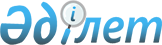 Шығыс Қазақстан облысы Бесқарағай аудандық мәслихатының 2020 жылғы 29 желтоқсандағы № 62/5-VI "2021-2023 жылдарға арналған Глуховка ауылдық округінің бюджеті туралы" шешіміне өзгерістер енгізу туралыШығыс Қазақстан облысы Бесқарағай аудандық мәслихатының 2021 жылғы 22 шілдедегі № 7/5-VII шешімі
      ЗҚАИ-ның ескертпесі.

      Құжаттың мәтінінде түпнұсқаның пунктуациясы мен орфографиясы сақталған.
      Бесқарағай аудандық мәслихаты ШЕШТІ:
      1. Шығыс Қазақстан облысы Бесқарағай аудандық мәслихатының "2021-2023 жылдарға арналған Глуховка ауылдық округінің бюджеті туралы" 2020 жылғы 29 желтоқсандағы № 62/5-VІ (нормативтік құқықтық актілерді мемлекеттік тіркеу тізілімінде № 8185 болып тіркелген) шешіміне келесі өзгерістер енгізілсін:
      1-тармақ  жаңа редакцияда жазылсын:
      "1. 2021-2023 жылдарға арналған Глуховка ауылдық округінің бюджеті тиісінше 1, 2 және 3 қосымшаларға сәйкес, соның ішінде 2021 жылға мынадай көлемдерде бекітілсін: 
      1) кірістер – 124085,0 мың теңге, соның ішінде:
      салықтық түсімдер –6477,0 мың теңге;
      салықтық емес түсімдер – 0,0 мың теңге;
      негізгі капиталды сатудан түсетін түсімдер - 0,0 мың теңге
      трансферттер түсімі – 117608,0 мың теңге;
      2) шығындар – 124300,4 мың теңге;
      3) таза бюджеттік кредиттеу – 0,0 мың теңге, соның ішінде:
      бюджеттік кредиттер – 0,0 мың теңге;
      бюджеттік кредиттерді өтеу – 0,0 мың теңге;
      4) қаржы активтерімен операциялар бойынша сальдо - 0,0 мың теңге, соның ішінде:
      қаржы активтерін сатып алу – 0,0 мың теңге;
      мемлекеттің қаржы активтерін сатудан түсетін түсімдер – 0,0 мың теңге;
      5) бюджет тапшылығы (профициті) - -215,4 мың теңге;
      6) бюджет тапшылығын қаржыландыру (профицитін пайдалану) – 215,4 мың теңге, соның ішінде:
      қарыздар түсімі – 0,0 мың теңге;
      қарыздарды өтеу – 0,0 мың теңге;
      бюджет қаражатының пайдаланылатын қалдықтары- 215,4 мың теңге.";
      көрсетілген шешімнің 1- қосымшасы  осы шешімнің қосымшасына сәйкес жаңа редакцияда жазылсын.
      2. Осы шешім 2021 жылғы 1 қаңтардан бастап қолданысқа енгізіледі. 2021 жылға арналған Глуховка ауылдық округінің бюджеті
					© 2012. Қазақстан Республикасы Әділет министрлігінің «Қазақстан Республикасының Заңнама және құқықтық ақпарат институты» ШЖҚ РМК
				
      Бесқарағай аудандық мәслихатының хатшысы 

М. Абылгазинова
2021 жылғы 22 шілдедегі 
№ 7/5-VIІ шешімге 
қосымша 
2020 жылғы 29 желтоқсандағы 
№ 62/5-VI шешімге 
1 қосымша
Санаты
Санаты
Санаты
Санаты
Санаты
Санаты
Санаты
Барлық кірістер (мың теңге)
Сыныбы
Сыныбы
Сыныбы
Сыныбы
Сыныбы
Барлық кірістер (мың теңге)
Кіші сыныбы
Кіші сыныбы
Кіші сыныбы
Барлық кірістер (мың теңге)
Атауы
Барлық кірістер (мың теңге)
1
1
2
2
3
3
4
5
І. Кірістер
124085,0
1
1
Салықтық түсімдер
6477,0
01
01
Табыс салығы
0,0
2
2
Жеке табыс салығы
0,0
04
04
Меншiкке салынатын салықтар
6477,0
1
1
Мүлiкке салынатын салықтар
230,0
3
3
Жер салығы
250,0
4
4
Көлiк құралдарына салынатын салық
5997,0
2
2
Салықтық емес түсiмдер
0,0
01
01
Мемлекеттік меншіктен түсетін кiрiстер
0,0
5
5
Мемлекет меншігіндегі мүлікті жалға беруден түсетін кірістер
0,0
3
3
Негізгі капиталды сатудан түсетін түсімдер
0,0
01
01
Мемлекеттік мекемелерге бекітілген мемлекеттік мүлікті сату
0,0
1
1
Мемлекеттік мекемелерге бекітілген мемлекеттік мүлікті сату
0,0
4
4
Трансферттердің түсімдері
117608,0
02
02
Мемлекеттiк басқарудың жоғары тұрған органдарынан түсетiнтрансферттер
117608,0
3
3
Аудандардың (облыстық маңызы бар қаланың) бюджетінен трансферттер
117608,0
7
7
Қарыздар түсімдері
0,0
01
01
Мемлекеттік ішкі қарыздар
0,0
2
2
Қарыз алу келісім-шарттары
0,0
8
8
Бюджет қаражатының пайдаланылатын қалдықтары
215,3
01
01
Бюджет қаражаты қалдықтары
215,3
1
1
Бюджет қаражатының бос қалдықтары
215,3
Функционалдық топ
Функционалдық топ
Функционалдық топ
Функционалдық топ
Функционалдық топ
Функционалдық топ
Функционалдық топ
Сомасы  (мың.теңге)
Кіші функция
Кіші функция
Кіші функция
Кіші функция
Кіші функция
Кіші функция
Сомасы  (мың.теңге)
Бюджеттік бағдарламалардың әкімшісі
Бюджеттік бағдарламалардың әкімшісі
Бюджеттік бағдарламалардың әкімшісі
Бюджеттік бағдарламалардың әкімшісі
Сомасы  (мың.теңге)
Бағдарлама
Бағдарлама
Сомасы  (мың.теңге)
Атауы
Атауы
Сомасы  (мың.теңге)
II Шығындар
II Шығындар
124300,3
01
Жалпы сипаттағы мемлекеттiк қызметтер
Жалпы сипаттағы мемлекеттiк қызметтер
29120,1
1
1
Мемлекеттiк басқарудың жалпы функцияларын орындайтын өкiлдi, атқарушы және басқа органдар
Мемлекеттiк басқарудың жалпы функцияларын орындайтын өкiлдi, атқарушы және басқа органдар
29120,1
124
Аудандық маңызы бар қала, ауыл, кент, ауылдық округ әкімінің аппараты
Аудандық маңызы бар қала, ауыл, кент, ауылдық округ әкімінің аппараты
29120,1
001
Аудандық маңызы бар қала, ауыл, кент, ауылдық округ әкімінің қызметін қамтамасыз ету жөніндегі қызметтер
Аудандық маңызы бар қала, ауыл, кент, ауылдық округ әкімінің қызметін қамтамасыз ету жөніндегі қызметтер
29120,1
07
Тұрғын үй–коммуналдық шаруашылығы
Тұрғын үй–коммуналдық шаруашылығы
5050,0
3
3
Елдi-мекендердiкөркейту
Елдi-мекендердiкөркейту
5050,0
124
Аудандық маңызы бар қала, ауыл, кент, ауылдық округ әкімінің аппараты
Аудандық маңызы бар қала, ауыл, кент, ауылдық округ әкімінің аппараты
5050,0
008
Елді мекендердегі көшелерді жарықтандыру
Елді мекендердегі көшелерді жарықтандыру
2800,0
009
Елді мекендердің санитариясын қамтамасыз ету
Елді мекендердің санитариясын қамтамасыз ету
1850,0
011
Елдi-мекендердi аббаттандыру мен көгалдандыру
Елдi-мекендердi аббаттандыру мен көгалдандыру
400,0
12
Көлiк және коммуникация
Көлiк және коммуникация
3000,0
1
1
Автомобиль көлiгi
Автомобиль көлiгi
3000,0
124
Аудандық маңызы бар қала, ауыл, кент, ауылдық округ әкімінің аппараты
Аудандық маңызы бар қала, ауыл, кент, ауылдық округ әкімінің аппараты
3000,0
013
Аудандық маңызы бар қалаларда, ауылдарда, кенттерде, ауылдық округтерде автомобиль жолдарының жұмыс істеуін қамтамасыз ету
Аудандық маңызы бар қалаларда, ауылдарда, кенттерде, ауылдық округтерде автомобиль жолдарының жұмыс істеуін қамтамасыз ету
3000,0
15
Трансферттер
Трансферттер
87130,1
1
1
Трансферттер
Трансферттер
87130,1
124
Аудандық маңызы бар қала, ауыл, кент, ауылдық округ әкімінің аппараты
Аудандық маңызы бар қала, ауыл, кент, ауылдық округ әкімінің аппараты
87130,1
048
Пайдаланылмаған (толықпайдаланылмаған) нысаналытрансферттердіқайтару
Пайдаланылмаған (толықпайдаланылмаған) нысаналытрансферттердіқайтару
0,2
057
"Ауыл-Ел бесігі" жобасы шеңберінде ауылдық елді мекендердегі әлеуметтік және инженерлік инфрақұрылым бойынша іс-шараларды іске асыру
"Ауыл-Ел бесігі" жобасы шеңберінде ауылдық елді мекендердегі әлеуметтік және инженерлік инфрақұрылым бойынша іс-шараларды іске асыру
87130,0
ІІІ.Таза бюджеттік кредиттеу
ІІІ.Таза бюджеттік кредиттеу
0,0
Бюджеттік кредиттер
Бюджеттік кредиттер
0,0
Бюджеттік кредиттерді өтеу
Бюджеттік кредиттерді өтеу
0,0
ІV. Қаржы активтерімен операциялар бойынша сальдо
ІV. Қаржы активтерімен операциялар бойынша сальдо
0,0
Қаржы активтерін сатып алу
Қаржы активтерін сатып алу
0,0
Мемлекеттің қаржы активтерін сатудан түсетін түсімдер
Мемлекеттің қаржы активтерін сатудан түсетін түсімдер
0,0
V. Бюджет тапшылығы (профициті)
V. Бюджет тапшылығы (профициті)
-215,3
VI. Бюджет тапшылығын қаржыландыру (профицитін пайдалану)
VI. Бюджет тапшылығын қаржыландыру (профицитін пайдалану)
215,3
16
Қарыздарды өтеу
Қарыздарды өтеу
0,0
1
1
Қарыздарды өтеу
Қарыздарды өтеу
0,0
124
Аудандық маңызы бар қала, ауыл, кент, ауылдық округ әкімінің аппараты
Аудандық маңызы бар қала, ауыл, кент, ауылдық округ әкімінің аппараты
0,0
056
Аудандық маңызы бар қала, ауыл, кент, ауылдық округ әкімі аппаратының жоғары тұрған бюджет алдындағы борышын өтеу
Аудандық маңызы бар қала, ауыл, кент, ауылдық округ әкімі аппаратының жоғары тұрған бюджет алдындағы борышын өтеу
0,0